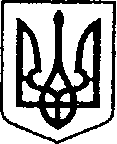 					     УКРАЇНА                ЧЕРНІГІВСЬКА ОБЛАСТЬН І Ж И Н С Ь К А    М І С Ь К А    Р А Д АВ И К О Н А В Ч И Й    К О М І Т Е ТР І Ш Е Н Н Явід 11 серпня 2023 р.           	   м. Ніжин    		№ 348 Про фінансування заходів програмирозвитку культури,  мистецтва  і охорони культурної спадщини на 2023 рік	Відповідно до ст. ст. 32 п. б, 40, 42, 59  Закону України «Про місцеве самоврядування в Україні», Регламенту виконавчого комітету Ніжинської міської ради VІІІ скликання, затвердженого рішенням Ніжинської міської ради Чернігівської області від 24 грудня 2020 року № 27-4/2020 та на виконання програми розвитку культури, мистецтва і охорони культурної спадщини на 2023 рік, затвердженої рішенням Ніжинської міської ради  від 07.12.2022 р. № 3-26/2022 «Про затвердження  програм місцевого/регіонального значення на 2023 рік» (зі змінами), виконавчий комітет Ніжинської міської ради вирішив:Фінансовому управлінню Ніжинської міської ради /Писаренко Л.В./ профінансувати управління культури і туризму Ніжинської міської ради на  проведення заходів програми розвитку культури, мистецтва і охорони культурної спадщини на 2023 року згідно  кошторису, що додається. Начальнику управління культури і туризму Ніжинської міської ради Бассак Т.Ф. забезпечити оприлюднення даного рішення на сайті міської ради протягом п’яти робочих днів з дня його прийняття.  	3. Контроль за виконанням рішення покласти на заступника міського голови з питань діяльності виконавчих органів ради Смагу С.С.Головуючий на засіданні Виконавчого комітетуНіжинської міської радиПерший заступник міського головиз питань діяльності виконавчих органів ради							Федір ВОВЧЕНКОВізують:Т.в.о. начальника управління культуриі туризму Ніжинської міської ради				Антоніна КУПРІЙЗаступник міського голови					    з питань діяльності органів ради 				Сергій СМАГАТ.в.о. начальника фінансового управління			  Ніжинської міської ради					Маргарита ФУРСА Керуючий справами виконавчогокомітету Ніжинської міської ради				Валерій САЛОГУБ Начальник відділу юридично-кадровогозабезпечення виконавчого комітетуНіжинської міської ради					В' ячеслав ЛЕГАДодаток дорішення виконавчого комітету Ніжинської міської радивід 11 серпня 2023 р. № 348 КОШТОРИС   ВИТРАТна проведення заходів Програми розвитку культури, мистецтва і охорони культурної спадщини на 2023 рік (КПКВК 1014082):1. Відзначення уславлених ніжинців, захисників України:1.1. Придбання  продукції (меморіальні дошки) /КЕКВ 2210/							- 30 000,00 грн 1.2. Придбання продукції (меморіальні стенди)                                    /КЕКВ 2210/							- 97 800,00 грн                                                       1.3. Послуга зі встановлення (монтаж) меморіальних стендів /КЕКВ  2240/ 			- 70 250,00 грн  1.4. Послуга з ретушування фотографій для меморіальних стендів /КЕКВ 2240/				- 10 000,00 грн2. Відзначення Дня захисників та захисниць України     2.1. Придбання квітів /КЕКВ 2210/				- 1 500,00 грнВсього:	209 550,00 грн.  Заступник міського головиз питань діяльності виконавчих органів влади								Сергій СМАГА      ПОЯСНЮВАЛЬНА ЗАПИСКАдо проєкту рішення виконавчого комітету Ніжинської міської ради«Про фінансування заходів програми розвитку культури, мистецтва і охорони культурної спадщини на 2023 рік»1. Обґрунтування необхідності прийняття акта Проєкт рішення виконавчого комітету Ніжинської міської ради  «Про фінансування заходів програми розвитку культури, мистецтва і охорони культурної спадщини на 2023 рік» розроблено відповідно до ст. ст. ст. 32 п. б, 40, 42, 59  Закону України «Про місцеве самоврядування в Україні», Регламенту виконавчого комітету Ніжинської міської ради VІІІ скликання, затвердженого рішенням Ніжинської міської ради Чернігівської області від 24 грудня 2020 року № 27-4/2020 та на виконання програми розвитку культури, мистецтва і охорони культурної спадщини на 2023 рік, затвердженої рішенням Ніжинської міської ради VІІІ скликання від 07.12.2022 р. № 3-26/2022 (зі змінами).2. Загальна характеристика і основні положення проектуПроєктом  рішення передбачено фінансування заходів, що включені до календарного Плану програми розвитку культури, мистецтва і охорони культурної спадщини на 2023 рік і відображені у додатку проєкту – Кошторису витрат. 3. Фінансово-економічне обґрунтування Реалізація даного проєкту здійснюється за рахунок виконання програми розвитку культури, мистецтва і охорони культурної спадщини на 2023 рік, затвердженої рішенням Ніжинської міської ради  від 07.12.2022 р. № 3-26/2022 «Про затвердження  програм місцевого/регіонального значення на 2023 рік» (зі змінами).Т.в.о. начальника  управління культури і туризму						Антоніна КУПРІЙ